Civil Service Jobs Interview Evaluation Form*Section 1 – Originator and Candidate DetailsThe Civil Service Jobs Privacy Notice sets out how Cabinet Office (CSHR) will use personal data. It is made under Articles 13 and/or 14 of the General Data Protection Regulation (GDPR).*Section 2 – Competences Assessment*Competency 1	Competency 2Competency 3Competency 4Competency 5Competency 6Competency 7Competency 8Section 3 – Additional AssessmentsAdditional Assessment 1 (i.e. presentation, e-tray exercise)Additional Assessment 1 (i.e. presentation, e-tray exercise)*Section 4 – Results/Outcome*Overall Rating (please select one rating)*Outcome (please select one outcome)Section 5 – General Comments on Overall Performance*Section 6 – DeclarationBy submitting this form you are agreeing to and accepting that you have no conflict of interest with this applicant and the evaluation reflects the views of all the Selection Panel members.I, the originator of this form, agree to the above declaration *Section 7 – What to do nextPlease upload the content of this form onto the CS Jobs system. When you have uploaded all evaluations please inform your recruitment/resourcing department.Guidance*Originator DetailsName:      Email Address:      Contact Number:      *Candidate and Vacancy DetailsName/Application ID:      Vacancy Reference Number:      Please Score the candidates using the following scoring guidelines:Not Demonstrated - No positive evidence of the competency Minimal Demonstration - Limited positive evidence of the competency Moderate Demonstration - Moderate positive evidence of the competency Acceptable Demonstration - Adequate positive evidence of the competency Good Demonstration - Substantial positive evidence of the competency Strong Demonstration - Substantial, positive evidence of the competency and includes some evidence of exceeding expectations Outstanding Demonstration - Evidence provided wholly exceeds expectation at this levelCompetency Title:      Score (1-7): Comments:      Comments:      Competency Title:      Score (1-7): Comments:      Comments:      Competency Title:      Score (1-7): Comments:      Comments:      Competency Title:      Score (1-7): Comments:      Comments:      Competency Title:      Score (1-7): Comments:      Comments:      Competency Title:      Score (1-7): Comments:      Comments:      Competency Title:      Score (1-7): Comments:      Comments:      Competency Title:      Score (1-7): Comments:      Comments:      Applicable Not Applicable Score (1-7): Comments:      Comments:      Comments:      Applicable Not Applicable Score (1-7): Comments:      Comments:      Comments:      Outstanding Demonstration    Strong Demonstration    Good Demonstration    Acceptable Demonstration    Moderate Demonstration        Minimal Demonstration  Not Demonstrated        Hold  Unsuccessful  Make Offer  Comments:      *Section 1 – Originator and Candidate Details*Section 1 – Originator and Candidate Details*Section 2 – Competences Assessment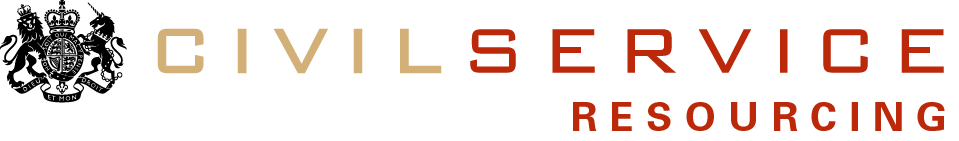 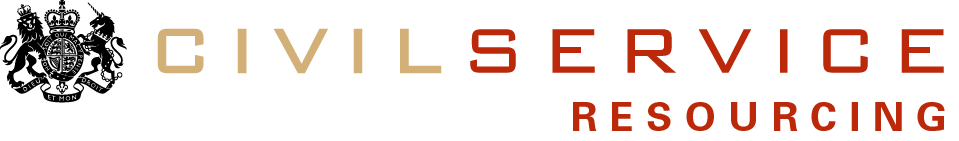 *Section 2 – Competences Assessment*Originator DetailsCompetenciesYou should assess the applicant against the competencies (maximum of 8) within your advert.You should mark these in the order they appeared in the advert.You should state the competences being assessed.You should assess candidates using the following scoring guidelines:Not Demonstrated - No positive evidence of the competency Minimal Demonstration - Limited positive evidence of the competency Moderate Demonstration - Moderate positive evidence of the competency Acceptable Demonstration - Adequate positive evidence of the competency Good Demonstration - Substantial positive evidence of the competency Strong Demonstration - Substantial, positive evidence of the competency and includes some evidence of exceeding expectations Outstanding Demonstration - Evidence provided wholly exceeds expectation at this level*NameEnter the originator’s full name.CompetenciesYou should assess the applicant against the competencies (maximum of 8) within your advert.You should mark these in the order they appeared in the advert.You should state the competences being assessed.You should assess candidates using the following scoring guidelines:Not Demonstrated - No positive evidence of the competency Minimal Demonstration - Limited positive evidence of the competency Moderate Demonstration - Moderate positive evidence of the competency Acceptable Demonstration - Adequate positive evidence of the competency Good Demonstration - Substantial positive evidence of the competency Strong Demonstration - Substantial, positive evidence of the competency and includes some evidence of exceeding expectations Outstanding Demonstration - Evidence provided wholly exceeds expectation at this level*Email AddressEnter the originator’s email address.CompetenciesYou should assess the applicant against the competencies (maximum of 8) within your advert.You should mark these in the order they appeared in the advert.You should state the competences being assessed.You should assess candidates using the following scoring guidelines:Not Demonstrated - No positive evidence of the competency Minimal Demonstration - Limited positive evidence of the competency Moderate Demonstration - Moderate positive evidence of the competency Acceptable Demonstration - Adequate positive evidence of the competency Good Demonstration - Substantial positive evidence of the competency Strong Demonstration - Substantial, positive evidence of the competency and includes some evidence of exceeding expectations Outstanding Demonstration - Evidence provided wholly exceeds expectation at this level*Contact NumberEnter the originator’s contact number.CompetenciesYou should assess the applicant against the competencies (maximum of 8) within your advert.You should mark these in the order they appeared in the advert.You should state the competences being assessed.You should assess candidates using the following scoring guidelines:Not Demonstrated - No positive evidence of the competency Minimal Demonstration - Limited positive evidence of the competency Moderate Demonstration - Moderate positive evidence of the competency Acceptable Demonstration - Adequate positive evidence of the competency Good Demonstration - Substantial positive evidence of the competency Strong Demonstration - Substantial, positive evidence of the competency and includes some evidence of exceeding expectations Outstanding Demonstration - Evidence provided wholly exceeds expectation at this level*Candidate and Vacancy Details*Candidate and Vacancy DetailsCompetenciesYou should assess the applicant against the competencies (maximum of 8) within your advert.You should mark these in the order they appeared in the advert.You should state the competences being assessed.You should assess candidates using the following scoring guidelines:Not Demonstrated - No positive evidence of the competency Minimal Demonstration - Limited positive evidence of the competency Moderate Demonstration - Moderate positive evidence of the competency Acceptable Demonstration - Adequate positive evidence of the competency Good Demonstration - Substantial positive evidence of the competency Strong Demonstration - Substantial, positive evidence of the competency and includes some evidence of exceeding expectations Outstanding Demonstration - Evidence provided wholly exceeds expectation at this level*Name/App IDEnter candidate’s name of application ID.CompetenciesYou should assess the applicant against the competencies (maximum of 8) within your advert.You should mark these in the order they appeared in the advert.You should state the competences being assessed.You should assess candidates using the following scoring guidelines:Not Demonstrated - No positive evidence of the competency Minimal Demonstration - Limited positive evidence of the competency Moderate Demonstration - Moderate positive evidence of the competency Acceptable Demonstration - Adequate positive evidence of the competency Good Demonstration - Substantial positive evidence of the competency Strong Demonstration - Substantial, positive evidence of the competency and includes some evidence of exceeding expectations Outstanding Demonstration - Evidence provided wholly exceeds expectation at this level*Vacancy Reference NumberEnter the vacancies reference number.CompetenciesYou should assess the applicant against the competencies (maximum of 8) within your advert.You should mark these in the order they appeared in the advert.You should state the competences being assessed.You should assess candidates using the following scoring guidelines:Not Demonstrated - No positive evidence of the competency Minimal Demonstration - Limited positive evidence of the competency Moderate Demonstration - Moderate positive evidence of the competency Acceptable Demonstration - Adequate positive evidence of the competency Good Demonstration - Substantial positive evidence of the competency Strong Demonstration - Substantial, positive evidence of the competency and includes some evidence of exceeding expectations Outstanding Demonstration - Evidence provided wholly exceeds expectation at this level Section 3 - Additional Assessment Section 3 - Additional Assessment*Section 4 – Result/Outcome*Section 4 – Result/OutcomeAdditional AssessmentIf you have used an additional assessment method (i.e. presentation, e-tray exercise) you must provide a score using the 1-7 scoring method which is outlined on page 1. Enter comments for the cadidate relating to their additional assessment.*Overall RatingInclude and overall rating based on the candidate’s overall performance. Additional AssessmentIf you have used an additional assessment method (i.e. presentation, e-tray exercise) you must provide a score using the 1-7 scoring method which is outlined on page 1. Enter comments for the cadidate relating to their additional assessment.*OutcomeYou must state whether the individual will be hold, unsuccessful or make an offer. Section 5 – General Comments on Overall PerformanceSection 5 – General Comments on Overall Performance*Section 6 – Declaration*Section 6 – DeclarationCommentsEnter comments for the candidate relating to their overall performance.You must read and confirm the declaration. The declaration confirms that you agree to and accept that you have no conflict of interest with this applicant and that the evaluation reflects the views of all the Selection Panel members.You must read and confirm the declaration. The declaration confirms that you agree to and accept that you have no conflict of interest with this applicant and that the evaluation reflects the views of all the Selection Panel members.*Section 7 – What to do next*Section 7 – What to do nextFurther informationAll fields marked with a ‘*’ are mandatory.All comments and scores can be viewed by the candidate if they are uploaded onto the CS Jobs system.Further informationAll fields marked with a ‘*’ are mandatory.All comments and scores can be viewed by the candidate if they are uploaded onto the CS Jobs system.The next step for you is to upload the content of this form onto the CS Jobs system. Please contact your recruitment team when all evaluations are uploaded to progress with the recruitment process. The next step for you is to upload the content of this form onto the CS Jobs system. Please contact your recruitment team when all evaluations are uploaded to progress with the recruitment process. Further informationAll fields marked with a ‘*’ are mandatory.All comments and scores can be viewed by the candidate if they are uploaded onto the CS Jobs system.Further informationAll fields marked with a ‘*’ are mandatory.All comments and scores can be viewed by the candidate if they are uploaded onto the CS Jobs system.